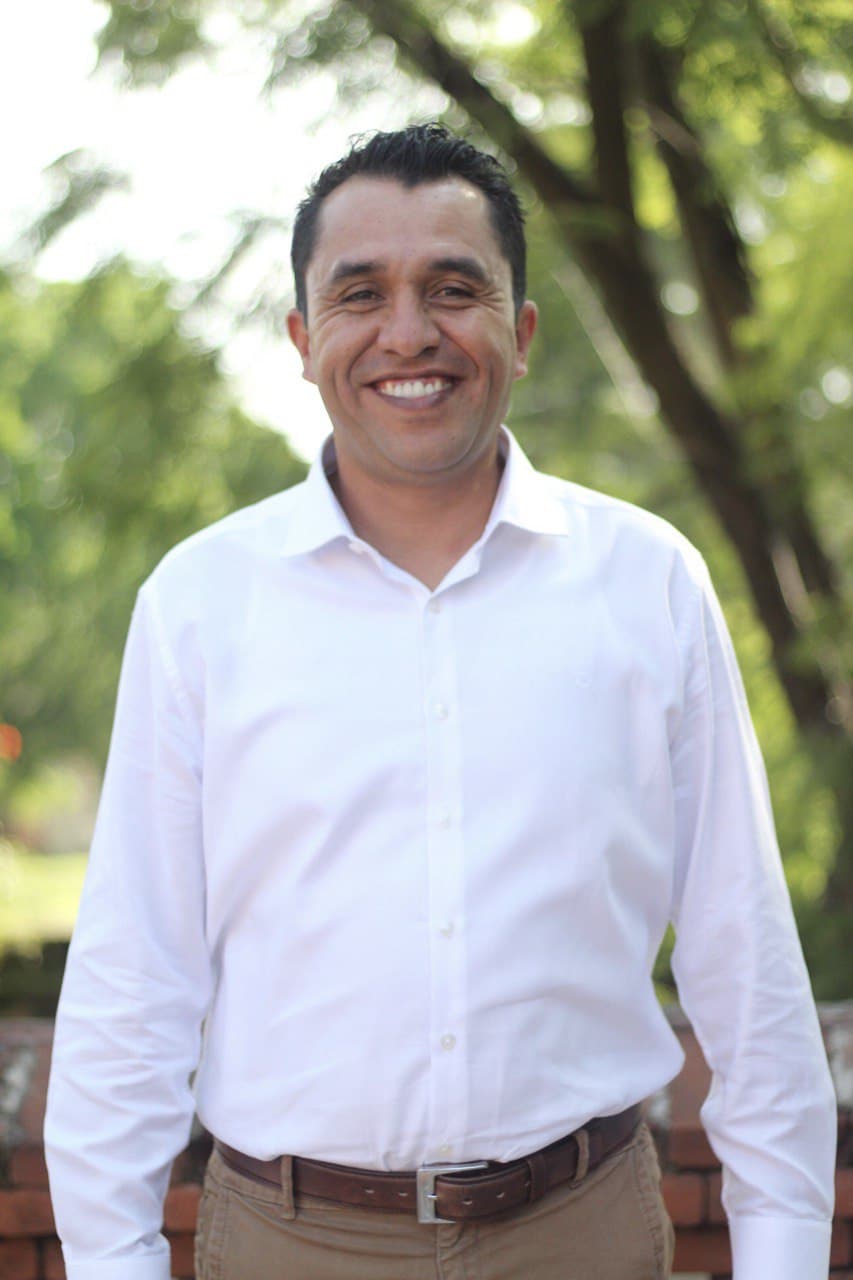 Adrián Alejandro Flores VélezRegidor Municipal de El Salto, Jalisco INFORME TRIMESTRALOCTUBRE, NOVIEMBRE Y DICIEMBRE 2023Comisiones ediliciasTengo el distinguido honor de presidir:Comisión de calles y calzadasComisión de ornatoFormo parte como vocal las siguientes comisiones:Comisión de alumbrado públicoComisión de celebraciones tradicionales y espectáculosComisión de ciencia y tecnologíaComisión de derechos humanosComisión de igualdad sustantiva y géneroComisión de espectáculos públicosComisión de fomento agropecuario, forestal y acuícolaComisión de medio ambiente y ecologíaComisión de participación ciudadana y vecinalComisión de rastros y servicios complementariosComisión de reclusoriosSesiones de Comisión ediliciaAsistencias a las sesiones del pleno:Comisión de calles y calzadasComisión de calles y calzadas31 de octubre 2023Sesión ordinaria 30 de noviembre 2023Sesión ordinaria15 de diciembre 2023Sesión ordinariaComisión de OrnatoComisión de Ornato31 de octubre 2023Sesión ordinaria 30 de noviembre 2023Sesión ordinaria15 de diciembre 2023Sesión ordinariaTipo de sesión30 de octubre 202330 de noviembre 202308 de diciembre 202318 de diciembre 2023Ordinaria111Extra ordinaria Sesión solemne1